GUVERNUL ROMÂNIEI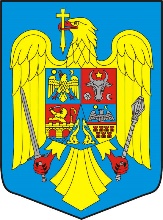 HOTĂRÂREprivind aprobarea ocupării temporare a terenului în suprafaţă de 2,0083 ha din fondul forestier naţional, de către Societatea Națională de Transport Gaze Naturale ”Transgaz” SA, pentru proiectul de importanţă naţională în domeniul gazelor naturale „Conductă de transport gaze naturale Țărmul Mării Negre – Podișor” Având în vedere prevederile art. 37, 39 și 42 din Legea nr. 46/2008 – Codul silvic, republicată, cu modificările şi completările ulterioare, precum și ale art. 2 alin. (1) lit. m), art. 3 alin. (1) - (10) și (12) și art. 18 din Legea nr. 185/2016 privind unele măsuri pentru implementarea proiectelor de importanță națională în domeniul gazelor naturale,În temeiul art. 108 din Constituţia României, republicată și al art. 3 alin. (11) din Legea nr. 185/2016,Guvernul României adoptă prezenta hotărâreArt. 1. – (1) Se aprobă ocuparea temporară a terenului în suprafaţă de 2,0083 ha din fondul forestier naţional, de către Societatea Națională de Transport Gaze Naturale ”Transgaz” SA, pentru proiectul de importanţă naţională în domeniul gazelor naturale „Conductă de transport gaze naturale Țărmul Mării Negre – Podișor”.(2) Terenul forestier prevăzut la alin. (1) se află în proprietatea publică a statului și administrarea Regiei Naționale a Pădurilor – Romsilva prin Direcția Silvică Constanța, Ocolul Silvic Murfatlar, localizat în U.P. III Hagieni, u.a.  23 B% = 0,0366 ha, u.a. 26 B% = 0,0406 ha și U.P. IV Cobadin, u.a. 44 %  = 0,2080 ha, u.a. 88 C% = 0,5982 ha, u.a. 69 N% = 0,1173 ha, u.a. 70 N% = 0,0986 ha și prin Direcția Silvică Giurgiu, Ocolul Silvic Ghimpați, localizat în U.P. II Milcovăț, u.a. 75 R% = 0,9090 ha.(3) Ocuparea temporară din fondul forestier naţional a terenului prevăzut la alin. (1) se face cu defrişarea vegetaţiei forestiere după cum urmează: pe raza Ocolului Silvic Murfatlar, U.P. III Hagieni, u.a.  23 B% = 0,0366 ha, u.a. 26 B% = 0,0406 ha și U.P. IV Cobadin, u.a. 44 %  = 0,2080 ha și u.a. 88 C% = 0,4670 ha. (4) Masa lemnoasă de pe terenurile prevăzute la art. 1, se va precompta şi se va exploata conform prevederilor legale în vigoare.Art. 2. – Ocuparea temporară a terenului forestier prevăzut la art. 1 se face pe toată durata de execuţie şi existenţă în fondul forestier naţional a conductelor aferente proiectului de importanţă naţională în domeniul gazelor naturale „Conductă de transport gaze naturale Țărmul Mării Negre – Podișor”, potrivit art. 18 alin. (2) din Legea nr. 185/2016 privind unele măsuri pentru implementarea proiectelor de importanță naționalăîn domeniul gazelor naturale.Art. 3. – (1) Societatea Națională de Transport Gaze Naturale ”Transgaz” SA a achitat în Fondul de ameliorare a fondului funciar cu destinaţie silvică, aflat în administrare la Ministerul Mediului, Apelor şi Pădurilor, garanţia pentru ocuparea temporară a terenului prevăzut la art. 1, în suprafață de 2,0083 ha, în cuantum de 190256,74 lei, cu ordinul de plată nr. A15A – referință nr. 254 din 03.03.2020. (2) Predarea terenurilor forestiere prevăzute la art. 1 de către ocoalele silvice care asigură administrarea se va face numai după achitarea de către Societatea Națională de Transport Gaze Naturale ”Transgaz” SA a obligaţiilor băneşti prevăzute la art. 42 alin. (1) lit. e) din Legea 46/2008 – Codul silvic, republicată, cu modificările şi completările ulterioare.Art. 5. – (1) La dezafectarea obiectivului, Societatea Națională de Transport Gaze Naturale ”Transgaz” SA are obligația redării în circuitul silvic a terenului prevăzut la art. 1.(2) Terenul forestier prevăzut la art. 1, localizat în u.a. 23 B%, 26 B%, 44 %, 88 C% se redă în circuitul silvic apt de a fi împădurit și fără restricţii în ceea ce privește reinstalarea vegetaţiei forestiere, la categoria de folosință: „păduri și terenuri destinate împăduririi sau reîmpăduririi”.(3) Terenul forestier prevăzut la art. 1, localizat în u.a. 69 N% și 70 N%, se redă în circuitul silvic la categoria de folosință de la data intrării în vigoare a prezentei hotărâri, respectiv „teren neproductiv”.(4) Terenul forestier prevăzut la art. 1, localizat în u.a. 75 R% se redă în circuitul silvic, apt de a fi împădurit, la categoria de folosință de la data intrării în vigoare a prezentei hotărâri, respectiv „terenuri afectate gospodăririi pădurilor – culoare pentru linii electrice”.Art. 6. – Garda Forestieră București, Ocolul Silvic Ghimpați, Ocolul Silvic Murfatlar și Societatea Națională de Transport Gaze Naturale ”Transgaz” SA răspund de aplicarea prevederilor prezentei hotărâri.PRIM-MINISTRU Ludovic ORBAN